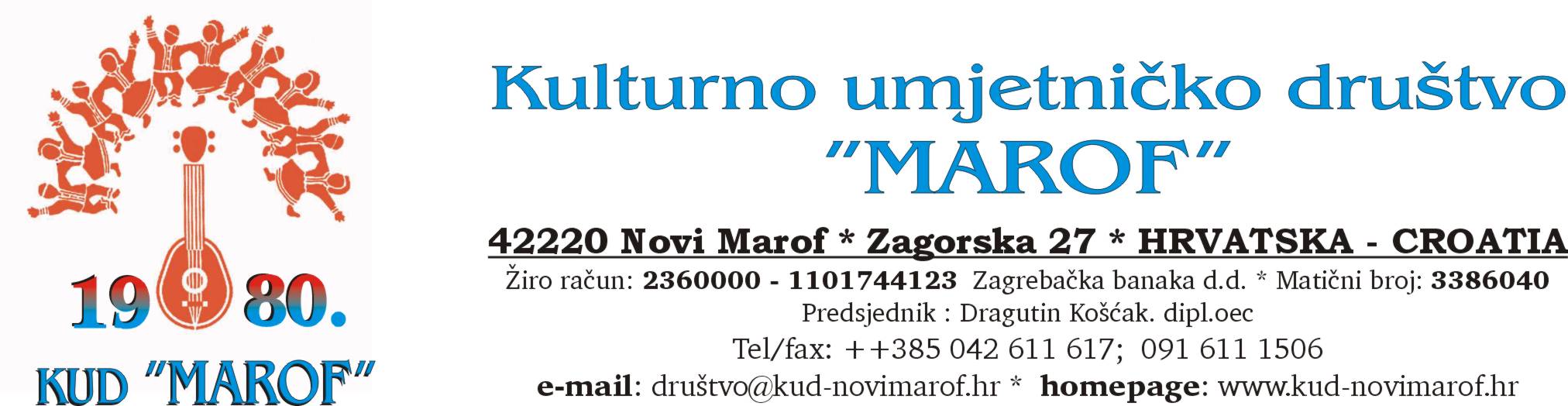               IZVJEŠTAJ  O RADU KUD-a  ''MAROF'' U  2014. god.OpćenitoIza nas je još jedna uspješna godina, unatoč recesijskim vremenima. Bez obzira na materijalnu situaciju i izvjesnu smjenu generacija, kako plesača tako i svirača, uspjeli smo održati visoki stupanj aktivnosti svih naših sekcija, a  što je rezultiralo brojnim nastupima.  U  Kulturnom centru imamo na korištenju funkcionalan prostor za rad Društva  i za organizaciju naših nastupa ili gostujućih grupa. Dakle, KUD nastavlja kontinuirano održavanje probi 2 puta tjedno. Ima uvježban program dovoljan za samostalno izvođenje cijelovečernjeg programa.U Društvu tijekom 2014.g. djeluje:folklorna sekcija (20 članova) - voditelj Valjak Ninoslav;veteranska folklorna sekcija (20 članova) -voditelj Matija Čabrajec;pomladak folklorne sekcije, mlađi i stariji uzrast „Pilići“(50 članova) -voditelj Jelena Neuberg tamburaška sekcija (10 članova) - voditelj Kadović Ratko;muška vokalna skupina (8 članova) -voditelj Robert Štorga;ženska vokalna skupina:
     - do lipnja 2014.g. 6 članica - voditeljica Viktorija Ocvirek             - od siječnja 2015.g. 12 članica – voditelj Robert ŠtorgaPosebno smo ponosni na naš folklorni pomladak, kako onaj mlađi tako i stariji, koji okuplja 50 djece različitog dobnog uzrasta - 6-14 god.Ukupni broj aktivnih članova Društva (folkloraši, tamburaši, veterani, pomladak, pjevači i pjevačice) kreće se  oko 120-osoba ( neki su aktivni u više sekcija). Tom broju treba pribrojiti i članove Upravnog odbora te druge podupirajuće članove Društva.NastupiTijekom protekle 2014. godine Društvo je imalo ukupno 42 javna nastupa, što zajednički sve sekcije ili samo neke sekcije samostalno. Priličan broj nastupa povodom raznih prigoda održan je u Novom Marofu: Koncert klapa za Valentinovo, obilježavanje Dana grada, nastup na svečanoj sjednici Gradskog vijeća,  izložba cvijeća, te nastup na 13. Folklornom festivalu,  nastupi u školi, godišnji koncert, Božični koncert, sudjelovanje na  manifestaciji «Fašnik v Marofu» itd. Dozvolite da pobrojim samo važnije domaće nastupe:- 24.svibnja-  Smotra folklora u Hraščini – Dan općine- 30. svibnja -  Hruševec Kuplenski – Dječji festival“MI SMO DJECA VESELA“ –„ Pilići“ i mladi tamburaši- 01. lipnja – 11. Županijska smotra folklora- Varaždinske Toplice ( plesovi Međimurja)- 13. lipnja -  Svečana sjednica povodom Dana Grada Novog Marofa- 13.-15. lipnja- manifestacije uz Dan Grada Novog Marofa, a tu posebno ističemoorganizaciju  2 Klapske većeri i 13. Folklornog festivala «Antunovo v Marofu» - 27. lipnja -  „Šlingani dani“ KUD „Elizabeta“ Jalžabet –pomladak folklora „Pilići“- 17.srpnja.- Nastup klape „Marof“ u Kolanu – Pag- Dan općine	- 27.srpnja -  Smotra folklora u Velikoj Mlaki povodom Dana općine Velike Mlake- 06.rujna -   Smotra folklora u Siraču – manifestacija „Dani šljiva i rakije“-04. i 05.listopada - Remetinec- 15. Smotra folklora u sklopu manifestacije „Čiselsko proščeje v  Remetincu“ – pilići i odrasli- 14. i 15. prosinca- godišnji koncertdruštva – sve sekcije28.prosinca – Božični koncertu crkvi Sv Antuna u Novom MarofuOsim ovih nastupa na ''domaćoj sceni'' bilo je i nastupa i gostovanja izvan naše zemlje:- Sudjelovanje na manifestaciji Dani Europe u Feldbachu i Furstenfeldu– Austrija i Mađarska  10.i 11. svibnja 2014. na poziv Europskog federalističkog pokreta  iz Štajerske-Feldbacha.- 15.studeni – Nastup Klape u Ormožu- 22. studeni- Nastup folklorne skupine s veteranimai Klapom u Cirkulanama- Slovenija.Podrobnije o nastupima bit će riječi u izvještajima voditelja folklorne, tamburaške i vokalnih sekcija, a ja bih samo dodao nekoliko riječi o: Koncert klapa-„Valentinovo uz klape“U subotu 15.veljače 2014.g. u Kulturnom centru, po drugi puta, održan je prekrasan koncert pod nazivom „Valentinovo uz klape ". Nastupile su klape „Dingač“ iz Pelješca, „Jelsa“ iz Zagreba, „Zrinski“ iz Vrbovca, ŽVS KUD-a „Ježek“ i Klapa KUD-a „Marof“,  te Antun Stašić i Dejan Kožić, oboje profesori na našoj Osnovnoj  glazbenoj školi „ Ivan Padovec “ sa glazbenim potpurijem. Prepuna dvorana- 300 gledatelja, prekrasna scena i izvrsna pjesma te oduševljena publika. Jedan od najljepših glazbenih događaja održan u Marofu.Nakon koncerta uslijedilo je nezaboravno zajedničko druženje svih sudionika u Ribičkoj kući, opet uz pjesmu i glazbu „Kumova“.13. Folklorni festival „Antunovo v Marofu“13. Festival se održao povodom Dana Grada -Blagdana Sv. Antuna Padovanskog, a čiji je  organizator naše Društvo.Sam 13. Folklorni festival „Antunovo v Marofu“ održan je u nedjelju 15. lipnja 2014.g. s početkom u 18 sati na vanjskoj pozornici Kulturnog centra.Na naš poziv sudjelovala su slijedeća društva:KUD„SIJAČ“ iz LučkoKUD „PUŠČA“ iz PušćaKUD „VELIKA MLAKA“ iz Velika Mlaka-    KUD „Remetinec“ iz Remetinca-pomladak i odrasla grupa-    KUD "Marof" Novi Marof-veterani, odrasli, pomladakSvaka gostujuća grupa izvela je po dvije koreografije, a domaći po jednu.Nakon smotre bila je večera za sve sudionike u Restoranu „Ključice“.	Prema općem mišljenju građana, a i stručnog dijela publike, folklorni program bio je vrlo dobar, raznovrstan i dobro primljen od publike tako da je cjelokupna ocjena 13. Folklornog festivala „Antunovo v Marofu“ vrlo dobra, što nam daje poticaja da i ove godine s još više žara i ambicija prionemo organizaciji 14. Folklornog festivala, na istoj lokaciji.Godišnji koncert	Dana 13. i 14.  prosinca 2014. (subota i nedjelja) u Kulturnom centru održali smo  Godišnji koncert na koji smo pozvali i goste. U subotu folklorni ansambl iz Cirkulana, Tia Pikija i Enee Vuković, a  u nedjelju KD Češka beseda iz Daruvara, Folklorni ansambl „Holubička“, Folklorni pomladak KUD-a „Remetinec“ , Mješoviti pjevački zbor“Prigorčica“ iz Bisaga i Tia Pikija.Na koncertu u subotu poseban gost bila je Christa Hofmaister iz Feldbacha-Austrije.Kvalitetni i raznovrsni programi svih naših sekcija i gostiju, odlična posječenost publike koja je gromoglasnim pljeskom nagradila sve izvođače. Nakon programa uslijedilo je zajedničko druženje uz zakusku svih sudionika koncerta u predvorju KC. Ženske članice društva te roditelji djece pobrinuli su se za slasne kolače.  Hvala im !Božićni koncert	U nedjelju 28.prosinca s početkom u 19 sati u crkvi Sv. Antuna Padovanskog održan je Božićni koncert našeg društva s gostima. Sudjelovalo je cijelo društvo –folklor, klapa  te gosti: Varaždinski tamburaški orkestar, Crkveni zbor „Kraljice mira“ iz Podruta, David Oštrek i Katarina Kopjar . Prepuna crkva, krasan koncert.FinanciranjeIako će financijsko izvješće biti posebno podnijeto, želim napomenuti da smo u protekloj godini za rad Društva od Grada primili 42.000,00 kuna, a uz to plaćeni su i troškovi zakuske i pića sudionika Folklornog festivala. Od Zajednice KUU Varaždinske županije u 2014.g.nismo primili nikakvu dotaciju.Od članova društva   prikupili smo 14.850,00 kuna članarine, a k tome treba dodati i prihode od ulaznica za naše koncerte s kojima smo podmirili troškove zakuske za sudionike koncerta te druge troškove koncerta.Zbog otežane ekonomske situacije u našem gospodarstvu sve je teže osigurati sponzorske ili donatorske priloge. Upravo zbog te činjenice moramo biti posebno zahvalni svim našim sponzorima i donatorima kako onim većim; a to su «Knauf-insulation» d.d.,od koje smo primili 15.000,00 kn i Turistička zajednica 5.000,00 kn; tako i onim manjim kao što su: Dvorski transporti- Novi Marof, Hudek transporti-Maruševec, Carbo- Rijeka, Šantek-Prerada plastike, Jeklotehna Ting, Hajduk Plastika, Koegl&Plavec Varaždin,  Novokom, Remex, Ivec Benz, Comet, TTI Var. Toplice, Cedrus Novo, Intereuropa – Logističke usluge, Ljekarna Zubović, Pekara Klasje, Bolnica Novi Marof, Mesnica Kudelić, Drvoprerada Mario iz Var. Toplica i drugi.Ukupno smo na ime donacija primili: 31.850,00 knStoga – još jednom veliko hvala svim sponzorima i donatorima !Poštovani članovi, dragi gosti i simpatizeri!U ovoj 2015.g, Društvo će obilježiti 35 godina rada i djelovanja. Tu godišnjicu želimo obilježiti pod kraj godine  jubilarnim koncertom na kojem ćemo prezentirati svoj rad , ali i zahvaliti svima koji su kroz minule godine značajno pridonjeli djelovanju i ugledu Društva. Koji su  pomagali svojim donacijskim prilozima, kako pojedincima, tako i poduzećima i ustanovama.  U minulih 35 godina Društvo je postalo  poznato i pozivano na mnoge nastupe i gostovanja kao sudionik značajnih folklornih festivala, kako u zemlji, tako i u inozemstvu.	Nažalost, zadnjih godina nije bilo većih turneja, zbog financijske oskudice, što nepovoljno utječe na motivaciju članova za radom, pogotovo mlađih članova.	Učiniti ćemo sve potrebno da se ove, jubilarne godine organizira takva turneja. Na članstvu, posebno tamburašima,  je da prpreme program, a na Upravnom odboru da osigura potreban novac za pokriće svih troškova puta.U ovoj jubilarnoj godini želim da  Društvo ostvari puno uspješnih koncerata i nastupa, te na taj način nastavi  putem svijetle tradicije. Predsjednik KUD-a:										Košćak Dragutin,dipl.oec.

Novi Marof, 13. ožujka 2015.